PROJEKT ŽIVIMO Z NARAVOŽivimo z naravo je celosten projekt znotraj šole, ki skozi celo leto preko konkretnih aktivnosti uresničuje cilje vzgoje in izobraževanja za trajnostni razvoj. Cilji, ki jih projekt uresničuje preko različnih aktivnosti, so sledeči:vzgoja otroka in mladostnika za okoljsko odgovornost,razvijanje pozitivnih medsebojnih odnosov,vzgoja za zdrav način življenja v zdravem okolju,spodbujanje kreativnosti, inovativnosti in izmenjava idej,učinkovita raba naravnih virov (voda, odpadki, energija).˝GIBANJE JE ZDRAVO˝ je rdeča nit letošnjega šolskega leta. V aktivnosti bodo vključeni vsi učenci od 1. do 9. razreda, njihovi starši in vsi delavci šole. Aktivnosti tega projekta se prepletajo z aktivnosti mednarodnega projekta Zdrava šola.Tabela 1: Vodilni tematski sklopiTabela 2: Zbiralne in ozaveščevalne aktivnostiTabela 3: AktivnostiNačrt dela se tekom šolskega leta dopolnjuje. Sem sodijo aktivnosti, ki jih tekom šolskega leta razpišejo različne organizacije. Vse načrtovane aktivnosti bomo izvajali v skladu s priporočili NIJZ.Simona Tomažič, koordinatorica projekta Živimo z naravo na OŠ Miklavž pri Ormožu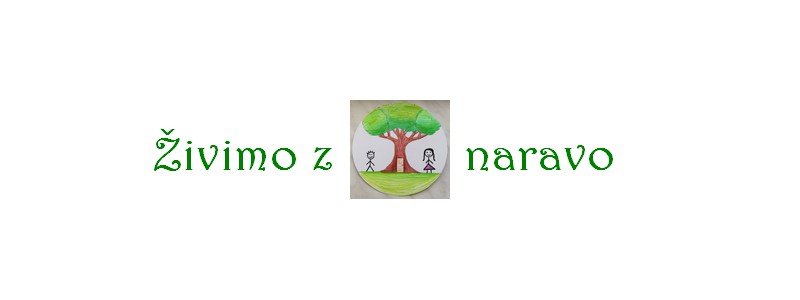 NASLOVCILJITRAJANJEIZVAJALCIODPADKI načrtno in dosledno ločevanje odpadkov dosledno ločevanje odpadkovozaveščanje o krogotoku odpadkov (zbiraj, predelaj, uporabi)dejavnosti potekajo tekom celega letavsi učenci in delavci šoleENERGIJAzmanjšanje porabe energije v šoli in domadejavnosti potekajo tekom celega šolskega letavsi učenci in delavci šoleVODAzmanjševanje porabe vode v šoli in na domudejavnosti potekajo tekom celega letavsi učenci in delavci šoleGIBANJEZdrav duh v zdravem telesuizboljševanje gibalnih in funkcionalnih sposobnosti: skladnost (koordinacijo) gibanja, moč, hitrost, gibljivost, natančnost, ravnotežje, splošno vzdržljivostoblikovanje pozitivnih vedenjskih vzorcev (strpno in prijateljsko vedenje v skupini, upoštevanje pravil v igrah, odgovoren odnos do narave in okolja)dejavnosti potekajo tekom celega letavsi učenci in delavci šoleNASLOVCILJITRAJANJEIZVAJALCIZBIRANJE ODPADNIH BATERIJozaveščati učence o baterijah kot vrsti nevarnih odpadkov, pomenu ločenega zbiranja …dejavnosti potekajo tekom celega šolskega letavsi učenci in delavci šoleZBIRANJE IZRABLJENIH KARTUŠ, TONERJEV, TRAKOVozaveščati učence, njihove starše, sorodnike, prijatelje o pomenu in namenu zbiranjadejavnosti potekajo tekom celega  šolskega letavsi učenci, delavci šole, ZBIRANJE PLASTIČNIH ZAMAŠKOVozaveščati učence o humanitarnih dejavnostih, s pomočjo katerih skrbimo tudi za okoljedejavnosti potekajo tekom celega šolskega letavsi učenci in delavci šoleSKRB ZA OKOLICO ŠOLEspodbujati učence k skrbi za urejeno okolico šoledejavnosti potekajo tekom celega šolskega letavsi učenci in delavci šoleMESECDEJAVNOSTIZVAJALCIseptemberIzdelava načrta čistilnih akcij okolice šole po razredih,načrtovanje aktivnosti znotraj projekta, ureditev živega kotička v šoli, začetek zbiralnih akcij (plastični zamaški, kartuše, tonerji, trakovi baterije, star papir).Tehniški dan: Prometni mnogobojŠportni dan: Kolesarjenjekoordinatorica projekta Živimo z naravo, učenci, učiteljioktoberČiščenje okolice šole (po razporedu),  skrb za živi kotiček, seznanjanje z aktualnimi informacijami, zbiralne akcije, izobraževanje Gozdni vrtec, gozdna šolaTeden otroka: ˝Peš v šolo˝učenci, učitelji, strokovni delavci, zunanji izvajalcinovember Čiščenje okolice šole(po razporedu), seznanjanje z aktualnimi informacijami, skrb za živi kotiček.Naravoslovni dan: Tradicionalni slovenski zajtrk učenci, razredniki, strokovni delavci, zunanji  izvajalci (I. Luskovič, M.B.Vaupotič, Avberšek)                             decemberČiščenje okolice šole (po razporedu), seznanjanje z aktualnimi informacijami, zbiralne akcije, skrb za ptičke, odpadkom podarjamo življenje -izdelki za bazaručenci, učitelji, strokovni delavcijanuarČiščenje okolice šole (po razporedu),pregled opravljenih aktivnosti, seznanjanje z aktualnimi informacijami, zbiralne akcije, skrbimo za ptičke.Učenci, razredniki, strokovni delavcifebruarČiščenje okolice šole, zbiralne akcije, skrbimo za ptičke, igre na sneguŠportni dan: PlavanjeUčenci, razredniki, strokovni delavcimarecČiščenje okolice šole( po razporedu), urejanje table z aktualnimi informacijami, zbiralne akcije, odpadkom podarjamo življenje.Učenci, razredniki, strokovni delavciapril Čiščenje okolice šole (po razporedu),  zbiralne akcije, učenci, razredniki, strokovni delavci, staršimaj Čiščenje okolice šole, zbiralne akcije.Kulturni dan: Soki »20 za 20« Športni dan: Atletikaučenci, razredniki, strokovni delavcijunijPredstavitev aktivnosti na pedagoški konferenci, čiščenje okolice šole (po razporedu).Naravoslovni dan: Ekskurzije v Maribor, LjubljanoŠportni dan: Plavanjeučenci, razredniki, strokovni delavci